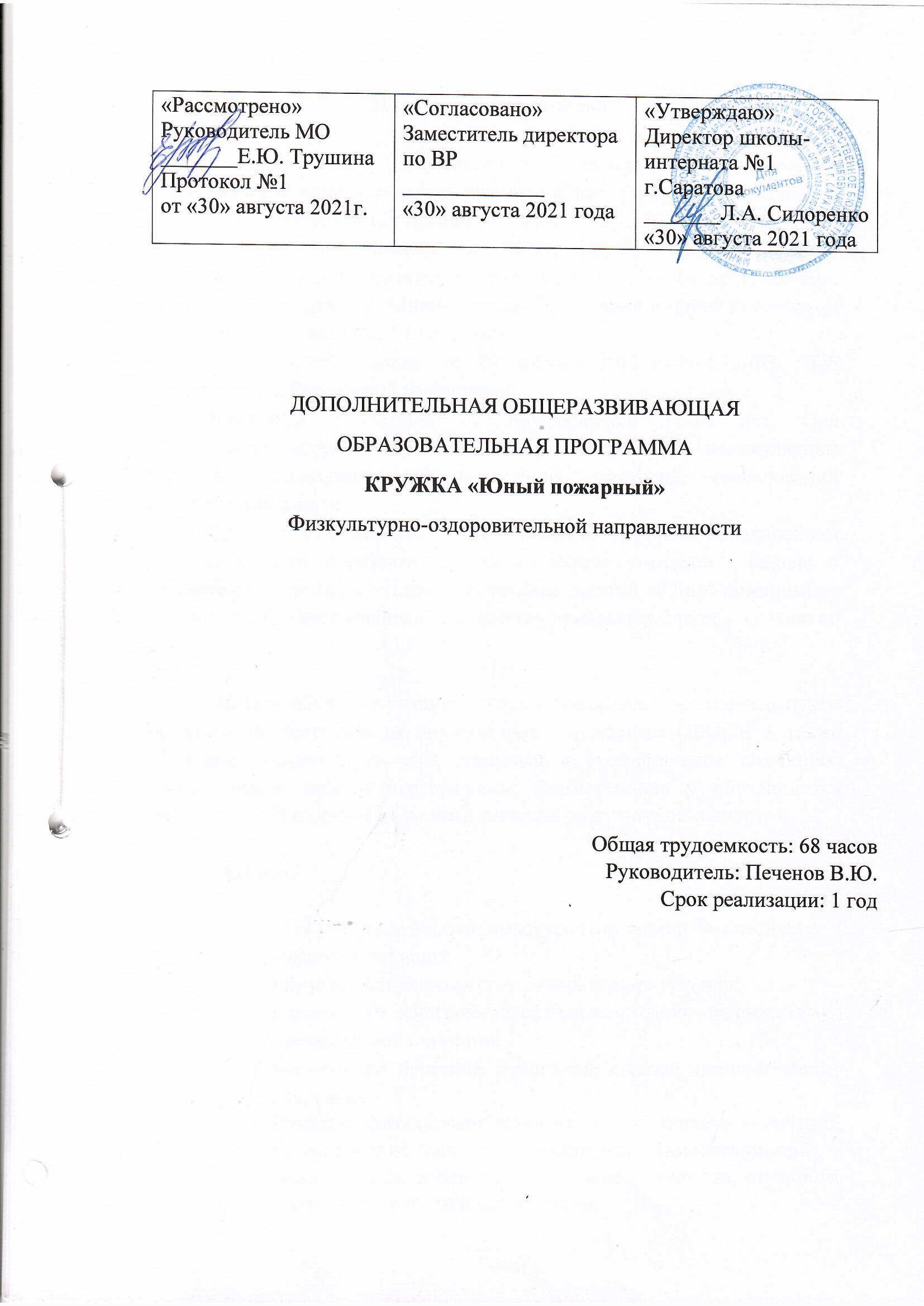 Пояснительная запискаДополнительная развивающая программа социально-педагогической направленности  кружка «Юный пожарный» составлена на основании нормативных правовых документов: «Порядка организации и осуществления образовательной деятельности по дополнительным общеобразовательным программам»,  утвержденного приказом Министерства образования и науки Российской Федерации от 29 августа 2013 г. N 1008 Федерального  закона  от 29 декабря 2012 г. N 273-ФЗ  "Об образовании  в Российской Федерации". Программа рассчитана на обучающихся 11-16 лет. Она обеспечивает непрерывность образовательного процесса – каникулярные периоды используются для проведения экскурсий, соревнований практических занятий. Кружок «Юный пожарный» является детским объединением дополнительного образования, объединяющим учеников  школы в возрасте от 11 до 16 лет. План и расписание занятий «Юный пожарный»» составляется на весь учебный год. Занятия проводятся 2 раза в  неделю по 1 часу. Цель – обучение учащихся мерам пожарной безопасности путем организации деятельности дружин юных пожарных (ДЮП), а также обучение умению вести себя правильно в экстремальных ситуациях, уметь помочь себе и окружающим; формирование у обучающихся представлений о ценности занятий физической культурой и спортом. Задачи: дать ученикам необходимый уровень знаний безопасности жизнедеятельности научить пользоваться средствами пожаротушения, правильным действиям на случай возникновения пожара и чрезвычайной ситуации. воспитывать бережное отношение к своей жизни и своему здоровью. Развитие физического развития подрастающего поколения, формирование навыков дисциплины, самоорганизации и самоконтроля, воспитание силы воли, мужества, стойкости, гражданственности и патриотизма.Приоритетные направления программы:  проведение мероприятий по правилам пожарной безопасности;  проведение практических мероприятий, способствующих закреплению знаний обучающихся; освещение деятельности клуба через школьную газету и наглядные стенды. Условия реализации программы Методическая оснащенность: методическая и художественная литература; аудио, видео; методические разработки соответствующего направления; Многоплановость деятельности, создающая для учащихся ситуацию развития каждого, как целостной личности. Отбор педагогических приемов и средств с учетом возрастных, интеллектуальных, эмоциональных особенностей школьников. Материально – техническое обеспечение: компьютерный зал, пожарная машина поселковой администрации. Места для проведения творческих дел: компьютерный зал, спортзал, стадион, территория школы.  Материально – техническое обеспечение по пожарной безопасности: призы, канцтовары, материалы для оформления и творчества школьников, видео - аудио аппаратура, спортинвентарь, настольные и дидактические игры. Срок реализации программы -  1 учебный год.Ожидаемые результаты: научить сознательно выполнять в школе, на улице, дома правила пожарной безопасности; развитие у детей навыков правильного и осторожного отношения с огнём. Учебно – тематическое планирование  (Занятия проводятся 2 раза в неделю)  Содержание программы Программа рассчитана на 1 год  –  68 часов 1. Пожарно-профилактическая подготовка 1. Вводное занятие. Цели и задачи дружин юных пожарных. Развитие пожарной охраны и добровольных пожарных организаций в РоссииЦели и задачи пожарных дружин. Ознакомление учащихся с историей создания и развития пожарной охраны. Первые попытки организовать борьбу с, пожарами при Иване Грозном; развитие пожарной охраны при Петре I, Екатерине II; пожары Москвы; научно-технические достижения в области предупреждения и тушения пожаров; направления деятельности пожарной охраны и добровольных пожарных организаций.Что такое огонь? Пожар как явление. Основные характеристики горючей среды и источников зажигания.Понятие о физико-химических основах горения. Огонь — друг или враг человека; какую пользу приносит огонь человеку; как человек научился управлять огнём. Последствия пожаров в жилых домах и других зданиях. Почему надо знать и строго соблюдать меры предосторожности в обращении с огнём; недопустимость игр детей с огнём. Практическая работа: лабораторные работы (демонстрация особенностей возгорания различных горючих материалов; демонстрация действия различных средств пожаротушения).Отчего происходят пожары? Данные по пожарам за последний год.  Рассказы о некоторых характерных пожарах.Основные причины пожаров. Основы профилактики пожаров. Предупреждение травматизма и несчастных случаев во время пожаров. Рассказы о некоторых крупных пожарах.Правила пожарной безопасности в школе и в быту.Освоение умений и навыков профилактики пожарной безопасности в образовательных и культурно-зрелищных учреждениях, в быту. Правила содержания зданий и помещений, виды и назначение путей эвакуации при пожаре. Движение во время эвакуации. 	Требования к содержанию эвакуационных путей. Анализ причин гибели людей при пожарах.Практическая работа: проверка состояния средств пожаротушения в данном образовательном учреждении.Что делать 	при возникновении пожара?Элементарные способы тушения возгораний. Эвакуация из пожарной зоны. Правила действия в случае возникновения пожара. Практическое освоение приёмов тушения возгораний. Освоение навыков эвакуации при пожаре.Практическая работа: 	тренинги по правильному использованию средств пожаротушения.Ответственность за нарушение правил пожарной безопасности Ознакомление с основными статьями Кодекса об административных правонарушениях в Российской Федерации. Административная ответственность граждан, должностных, юридических лиц за нарушения требований пожарной безопасности.Практическая работа: подготовка иллюстративных материалов для проведения бесед по профилактике пожарной безопасности дома и в образовательных учреждениях.II. Тактико-техническая подготовкаСредства противопожарной защиты и тушения пожаров.Общие сведения Освоение знаний и умений в области противопожарной защиты и тушения пожаров. Назначение, область применения автоматических систем пожаротушения и сигнализации. Основные параметры станции пожарной сигнализации, пожарных извещателей. Принцип действия, устройство систем водяного, пенного, газового, порошкового пожаротушения. Назначение и устройство систем оповещения и управления эвакуацией.Практическая работа: распределение обязанностей между членами отряда юных пожарных; проведение организационно-деятельностной игры по отработке действий юных пожарных при возникновении возгорания.Первичные средства тушения пожаров. Пожарные автомобили и противопожарное оборудование.Виды, назначение, правила содержания и порядок применения первичных средств тушения пожаров. История возникновения и развития огнетушащих веществ. Технические характеристики огнетушащих веществ. Классификация огнетушителей, область их применения. Выбор огнетушащих веществ при тушении различных материалов. Пожарная техника и пожарно-техническое вооружение. Практическая работа: тренинги по освоению навыков использования различных средств пожаротушения в быту, в школе и т. д.Основы профессии пожарного.Понятие о героической профессии пожарного. Встреча с ветеранами пожарного дела. Формирование у ребят необходимых волевых и морально-психологических качеств. Приобретение навыков слаженной работы в составе группы.Первичная доврачебная помощь при пожаре.Освоение приёмов оказания первой доврачебной помощи. Анатомия и физиология человека. Органы дыхания, значение их для деятельности организма.  Сердечно-сосудистая система. Степени ожогов, доврачебная помощь при ожогах. Отравление продуктами горения, первая помощь.Практическая работа: тренинги по освоению приёмов оказания первой доврачебной помощи пострадавшим при пожаре.Противопожарное водоснабжение.Понятие о свойствах воды как основного вида огнетушащих средств; способы подачи воды при пожаре.Виды водопроводов и их технические характеристики. Пожарные водоёмы, пожарный гидрант и пожарный кран; их назначение. Индивидуальное и групповое обучение. Основа профессиональной подготовки. Физическая подготовка учащихся. Спортивные игры и требования (нормативы) спортивной классификации. Правила проведения соревнований по различным видам пожарно-прикладного спорта (общие положения, старт, бег на дистанцию, финиш). Практическая работа: выполнение различных упражнений по пожарно-строевой и физической подготовке.Общая физическая подготовка.Повышение уровня физических кондиций обучающихся; отработка полученных теоретических знаний на практике; работа в группе. Подведение итогов. Соревнование по пожарно-спасательному спортуПодведение итогов работы объединения «Юный пожарный».Практическая работа: проведение соревнования по пожарно-спасательному спорту.Планируемый уровень подготовки по окончании курса обучения учащиеся должны ЗНАТЬ:основные положения нормативных документов по организации тушения пожаров и ведения аварийно-спасательных работ;принципы организации и порядок тушения пожаров;особенности применения специальных средств пожаротушения, оборудования, приборов, инструментов, приспособлений;приемы и средства оказания первой доврачебной помощи;способы переноски и транспортировки пострадавший при различных травмах.А также дети научатся:применять и эффективно использовать спасательную технику, средства пожаротушения, приборы, оборудование и средства связи;оказывать первую медицинскую помощь пострадавшим;контролировать личное морально-психологическое состояние при пожарах и других чрезвычайных ситуациях.Календарно-тематическое планированиеЛитература: Технический регламент о требованиях пожарной безопасности. – М., 2002. Подготовка спасателей-пожарных. – М., 2004. Пожарная тактика в примерах. – М., 2006. Пожарная тактика. Основы тушения пожаров. – М., 2006. Пожарно-техническая подготовка, - М., 2005. Пожаротушение в жилых и общественных зданиях, - М., 2003. Педагогам и родителям о пожарной безопасности: учебное пособие. – М., 2005. Электронные ресурсы по пожарной безопасности: http://school-collection.edu.ru/catalog/rubr/92178f2b-02ec-40f0-96dbbc60c2b5ecba  Основы пожарной безопасности http://pozarnyi.ru/ - Пожарный сайт http://www.01club.ru/ - информационный сайт о пожарной безопасности http://www.youtube.com/watch?v=PWKoqorDLbM – Азбука безопасности http://www.youtube.com/watch?v=5hQEwTINIE8 – серия мультфильмов «Пожарный Сэм» http://www.youtube.com/watch?v=qpKPD901j3I 	– серия мультфильмов «Финли. Пожарная машина» http://www.youtube.com/watch?v=CulQrojIDXk – Фиксики – Огнетушитель http://www.youtube.com/watch?v=cTpyJ8lQUZs 	– Правила пожарной безопасности для детей № п/п Темы Количество часов Количество часов Количество часов № п/п Темы Всего Теория Практика I. Пожарно-профилактическая подготовка I. Пожарно-профилактическая подготовка I. Пожарно-профилактическая подготовка I. Пожарно-профилактическая подготовка I. Пожарно-профилактическая подготовка 1. Вводное занятие. Цели и задачи дружин юных пожарных. Развитие пожарной охраны добровольных пожарных организаций в России 1 1 2. Что такое огонь? Пожар как явление.  Основные характеристики горючей среды и источников зажигания 2 1 1 3. Отчего происходят пожары? Данные по пожарам за последний год. Рассказы о некоторых характерных пожарах 2 1 1 4. Правила пожарной безопасности в школе и в быту 4 2 2 5. Что делать при возникновении пожара? 4 2 2 6. Ответственность за нарушение правил пожарной безопасности. 2 1 1 II. Тактико-техническая подготовка II. Тактико-техническая подготовка II. Тактико-техническая подготовка II. Тактико-техническая подготовка II. Тактико-техническая подготовка 1. Средства 	противопожарной 	защиты 	и тушения пожаров. Общие сведения 4 2 2 2. Первичные средства тушения пожаров. Пожарные автомобили и противопожарное оборудование 4 2 2 3. Основы профессии пожарного 2 1 1 4. Первичная доврачебная помощь при пожаре 4 2 2 5. Противопожарное водоснабжение 2 1 1 6. Пожарно-строевая подготовка и пожарно-спасательный спорт 1 1 7.Общая физическая подготовка, повышение общего уровня физических кондиций.34348. Подведение итогов. Соревнование по пожарно-спасательному спорту 1 1 1 Итого: Итого: 68 17 51№ п/п Содержание учебного материалаКол-во часов Дата Примечание 1. Вводное занятие. Цели и задачи дружин юных пожарных. Развитие пожарной охраны добровольных пожарных организаций в России 1 2.Общая физическая подготовка, повышение общего уровня физических кондиций.13. Что такое огонь? Пожар как явление. Основные характеристики горючей среды и источников зажигания 1 4.Общая физическая подготовка, повышение общего уровня физических кондиций.15. Практическая работа: составление словарика научно-технических терминов, оформление альбома по истории пожарного дела в России 1 6.Общая физическая подготовка, повышение общего уровня физических кондиций.17. Отчего происходят пожары? Данные по пожарам за последний год. Рассказы о некоторых характерных пожарах .1 8.Общая физическая подготовка, повышение общего уровня физических кондиций.19. Практическая работа: составление таблиц по результатам изучения материалов местной печати о пожарах, произошедших в данном регионе. 1 10.Общая физическая подготовка, повышение общего уровня физических кондиций.111. Правила пожарной безопасности в школе и в быту.1 12.Общая физическая подготовка, повышение общего уровня физических кондиций.113. Правила содержания зданий и помещений, виды и назначение путей эвакуации при пожаре. Движение во время эвакуации. Требования к содержанию эвакуационных путей. Анализ причин гибели людей при пожарах. 1 14.Общая физическая подготовка, повышение общего уровня физических кондиций.115. Практическая работа: проверка состояния средств пожаротушения в данном образовательном учреждении и в других муниципальных учреждениях.1 16.Общая физическая подготовка, повышение общего уровня физических кондиций.117.Элементарные способы тушения возгораний. Эвакуация из пожарной зоны.  118.Общая физическая подготовка, повышение общего уровня физических кондиций.119.Правила действия в случае возникновения пожара. Практическое освоение приёмов тушения возгораний. Освоение навыков эвакуации при пожаре.120.Общая физическая подготовка, повышение общего уровня физических кондиций.121.Практическая работа: тренинги по правильному использованию средств пожаротушения.122.Общая физическая подготовка, повышение общего уровня физических кондиций.123.Практическая работа: тренинги по правильному использованию средств пожаротушения.124.Общая физическая подготовка, повышение общего уровня физических кондиций.125.Ознакомление с основными статьями Кодекса об административных правонарушениях в Российской Федерации. Административная ответственность граждан, должностных, юридических лиц за нарушения требований пожарной безопасности.126.Общая физическая подготовка, повышение общего уровня физических кондиций.127.Практическая работа: подготовка иллюстративных материалов для проведения бесед по профилактике пожарной безопасности дома и в образовательных учреждениях.128.Общая физическая подготовка, повышение общего уровня физических кондиций.129.Освоение знаний и умений в области противопожарной защиты и тушения пожаров. Назначение, область применения автоматических систем пожаротушения и сигнализации.  130.Общая физическая подготовка, повышение общего уровня физических кондиций.131.Основные параметры станции пожарной сигнализации, пожарных извещателей. Принцип действия, устройство систем водяного, пенного, газового, порошкового пожаротушения. Назначение и устройство систем оповещения и управления эвакуацией.132.Общая физическая подготовка, повышение общего уровня физических кондиций.133.Практическая работа: распределение обязанностей между членами отряда юных пожарных.134.Общая физическая подготовка, повышение общего уровня физических кондиций.135.Практическая работа: проведение организационно-деятельностной игры по отработке действий юных пожарных при возникновении возгорания.136.Общая физическая подготовка, повышение общего уровня физических кондиций.137.Первичные средства тушения пожаров.  138.Общая физическая подготовка, повышение общего уровня физических кондиций.139.Пожарные 	автомобили 	и противопожарное оборудование.140.Общая физическая подготовка, повышение общего уровня физических кондиций.141.Практическая работа: тренинги по освоению навыков использования различных средств пожаротушения в быту, в школе.142.Общая физическая подготовка, повышение общего уровня физических кондиций.143.Практическая работа: тренинги по освоению навыков использования различных средств пожаротушения в быту, в школе.144.Общая физическая подготовка, повышение общего уровня физических кондиций.145.Основы профессии пожарного.146.Общая физическая подготовка, повышение общего уровня физических кондиций.147.Практическая работа: подготовка и проведение конкурса эрудитов по истории противопожарной службы в России.148.Общая физическая подготовка, повышение общего уровня физических кондиций.149.Освоение приёмов оказания первой доврачебной помощи. 150.Общая физическая подготовка, повышение общего уровня физических кондиций.151.Степени ожогов, доврачебная помощь при ожогах. Отравление продуктами горения, первая помощь.152.Общая физическая подготовка, повышение общего уровня физических кондиций.153.Практическая работа: тренинги по освоению приёмов оказания первой доврачебной помощи пострадавшим при пожаре.154.Общая физическая подготовка, повышение общего уровня физических кондиций.155.Практическая работа: тренинги по освоению приёмов оказания первой доврачебной помощи пострадавшим при пожаре.156.Общая физическая подготовка, повышение общего уровня физических кондиций.157.Противопожарное водоснабжение.158.Общая физическая подготовка, повышение общего уровня физических кондиций.159.Практическая работа: выполнение различных упражнений по пожарно-строевой и физической подготовке.160.Общая физическая подготовка, повышение общего уровня физических кондиций.161.Пожарно-строевая подготовка и пожарно-спасательный спорт.162.Общая физическая подготовка, повышение общего уровня физических кондиций.163.Практическая работа: выполнение различных упражнений по пожарно-строевой и физической подготовке.164.Соревнование по пожарно-спасательному спорту.165.Общая физическая подготовка, повышение общего уровня физических кондиций.166.Общая физическая подготовка, повышение общего уровня физических кондиций.167.Общая физическая подготовка, повышение общего уровня физических кондиций.168.Подведение итогов. 1